ČESKÝ JAZYK A LITERATURAOBSAH                Ahoj, chlapci a děvčata, zkusíme si vysvětlit novou látku z češtiny. 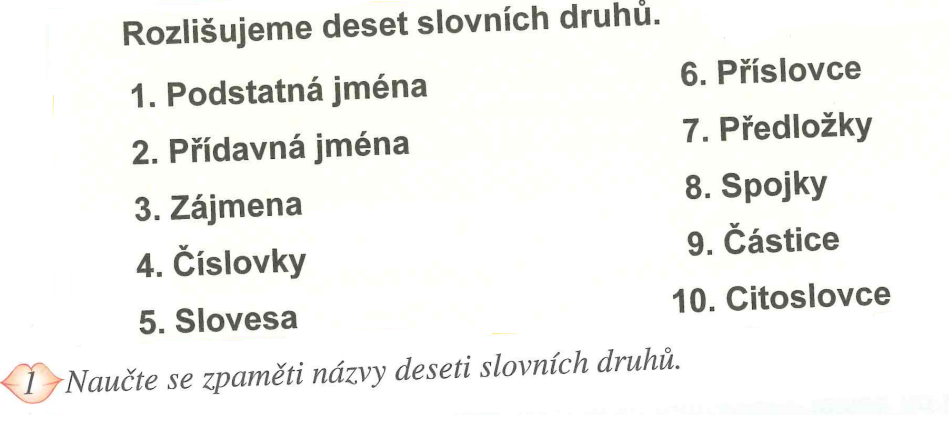 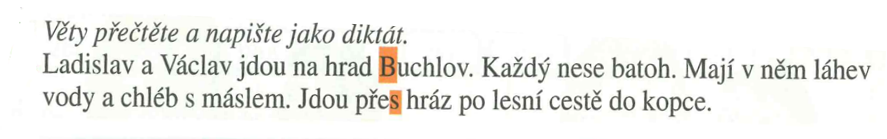 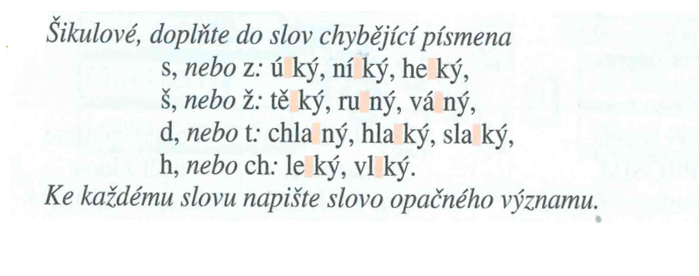 Kouzelník si vyrobil své krabičky na procvičování slovních druhů.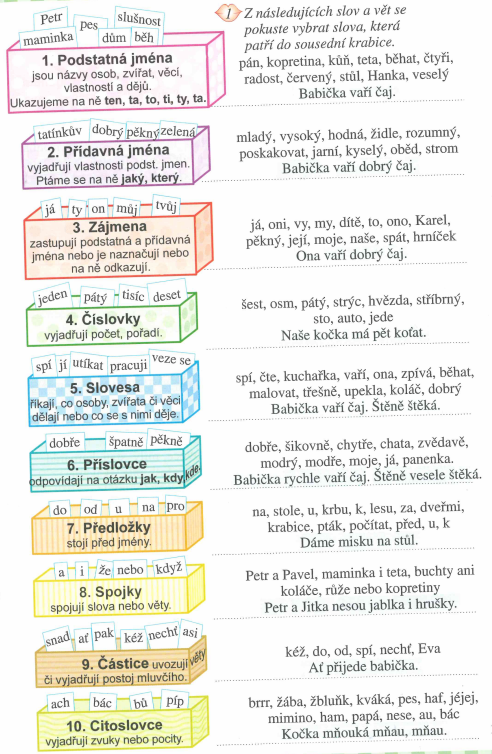 Už víme, že: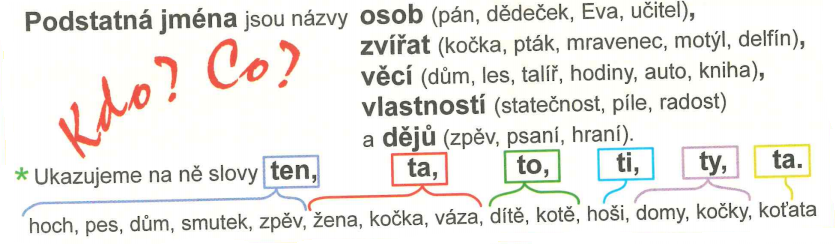 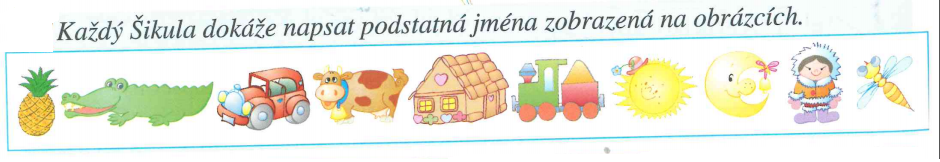 Ke každému podstatnému jménu napiš slovo, jak na něj ukazujeme. Např. Medvěd – ten, kopretina – ta, kuře - to---------------------------------------------------------------------------------------------------------------------------------------------------------------------------------------------------------------------------------------------------------------------------------------------Pracovní sešit Vypracuj všechna cvičení na str. 28, 29, 30ČTENÍ	 Hlasité čtení s porozuměním.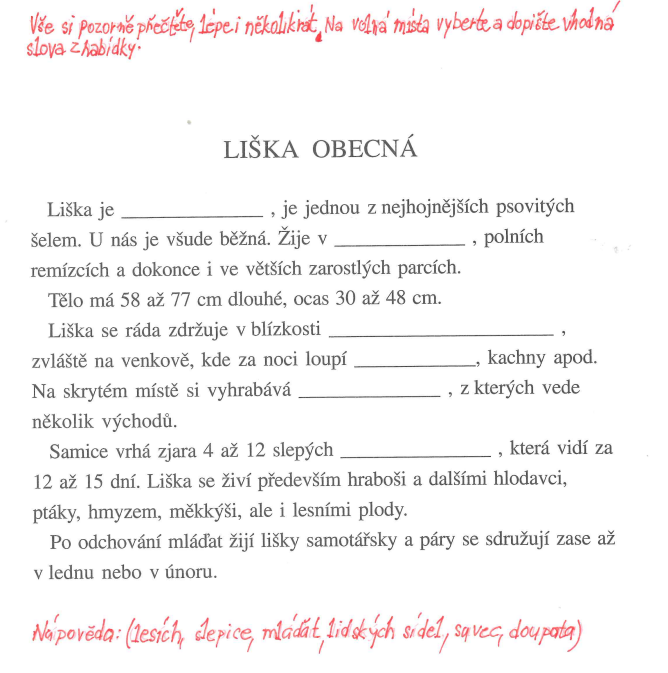 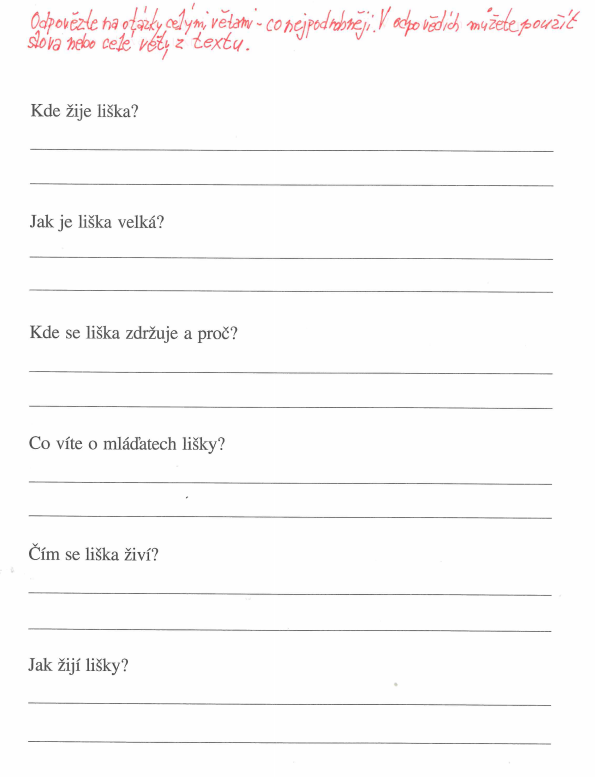 Vystřihni jednotlivé části lišky , sestav zvíře, nalep na papír a lišku vybarvi.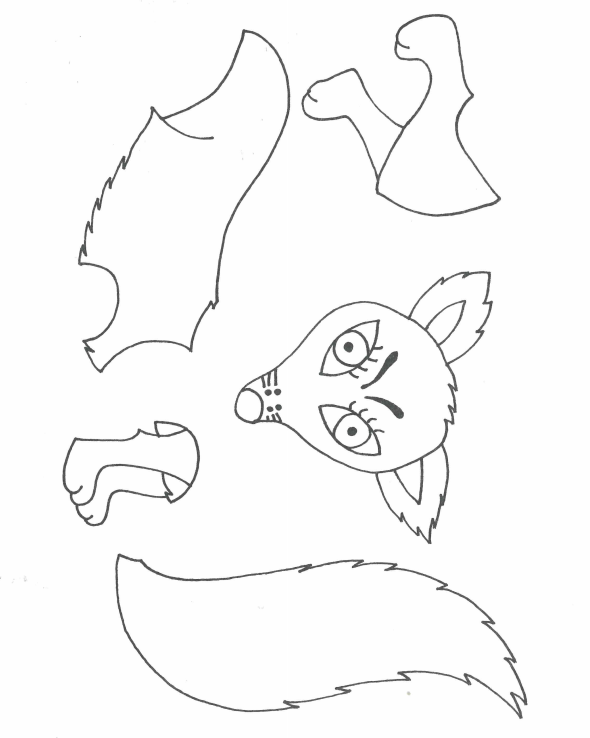 Čítanka str. 132hlasitě a pozorně si přečti Přemýšlejte - uhodnetenapiš odpovědiVyřeš Kosí rébusy  napiš písemně odpovědiČítanka str. 133hlasitě a pozorně si přečti Na té naší pouti napiš mi na kterou pouť jezdíšNezapomínej na správnou intonaci při čtení ( konec věty klesni hlasem). Nezapomeň číst ve volných chvílích knížku, kterou sis vybral (vybrala) jako mimo čítankovou četbu.MATEMATIKA- vše zaslat ke kontrole: V matematice nadále procvičujeme dělení a násobení čísel 2, 3.Posílám příklady na odčítání dvojciferných čísel (druhé číslo – menšitel – si rozděl na desítky a jednotky).Věřím ti, příklady umíš spočítat. Na nic nespěchej, každý den vypočítej pár příkladů. Stačí ,když vypočítáš sloupeček  93 .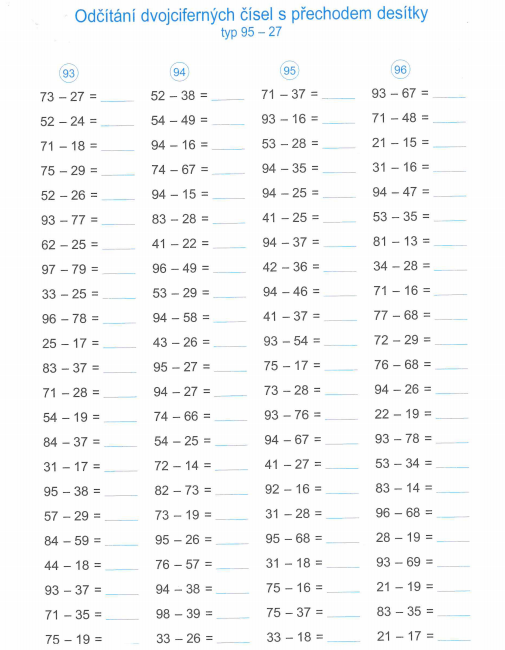 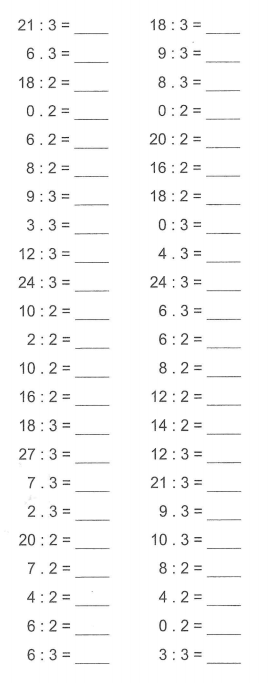 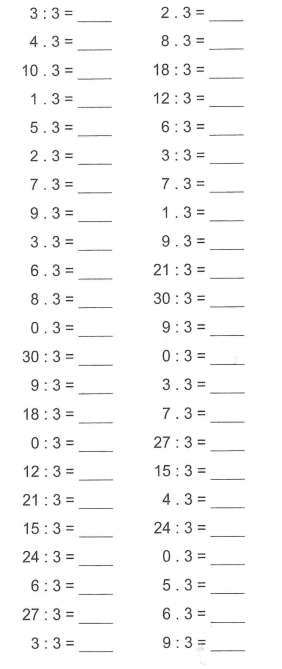 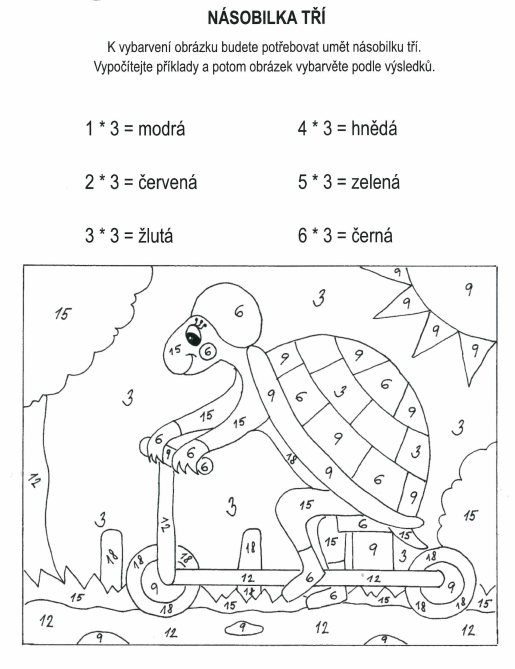 Nová látka násobení 4: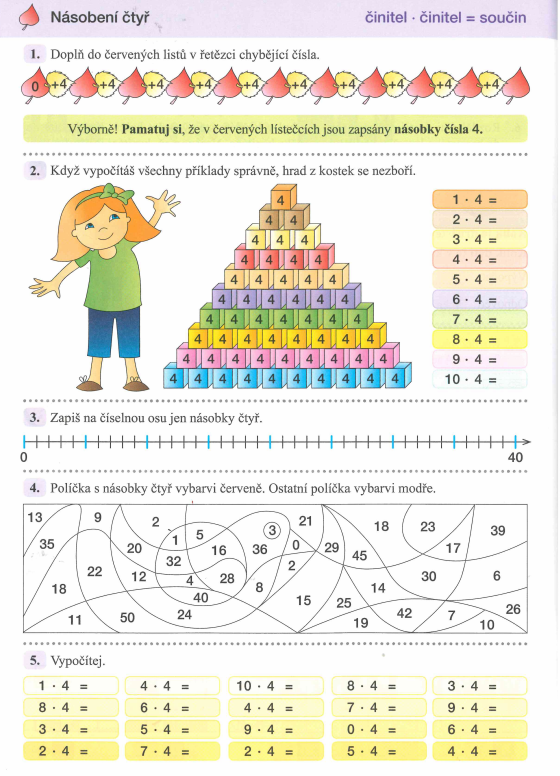 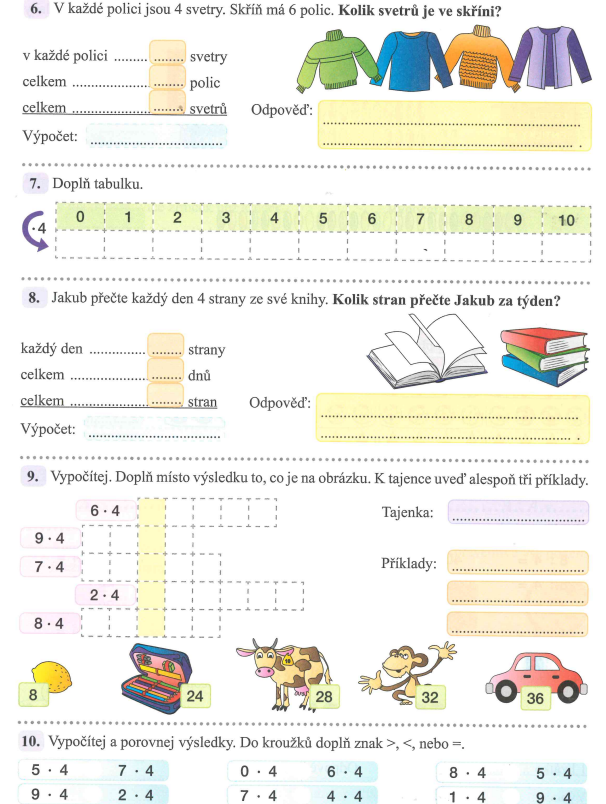 Podívej se na internet Matýskova matematika 6. díl.https://www.matyskova-matematika.cz/matyskova-matematika-6-dil/video/str-6/Můžeš také procvičovat probranou látku:https://skolakov.euPRVOUKAPracovní sešit str. 31, 32, 33VÝTVARNÁ VÝCHOVA          Barevné počítání želva.PRACOVNÍ VÝCHOVAMůžeš si vyrobit kouzelníkovy krabičky na slovní druhy.TĚLESNÁ VÝCHOVAVymysli rozcvičku pro celou rodinu.HUDEBNÍ VÝCHOVA    Zpívej si písničku:  „Kdyby byl Bavorov“Přeji Vám hodně radosti, jestli něčemu nerozumíte, kontaktujte mě. Chválím všechny za krásná přáníčka pro maminky. Jste opravdu šikulové.